O PETRÓLEO NO ORIENTE MÉDIO - TIPO SIndividual: Leia o texto abaixo e realize um mapa conceitual.A economia dos países que compõem o Oriente Médio está vinculada diretamente com a extração e o refino do petróleo. Às vezes, essa é praticamente a única fonte de receita para determinados países. Como a região é constituída basicamente por desertos com climas adversos, impróprio para agricultura, a maior riqueza que eles possuem é, sem dúvida, o petróleo.Dentre as diversas jazidas de petróleo do Oriente Médio, a concentração maior do recurso está no Golfo Pérsico e na Mesopotâmia, os quais juntos possuem cerca de 60% de toda reserva do planeta.Dentre os países do Oriente Médio, os maiores produtores de petróleo são Arábia Saudita, Irã, Iraque, Kuwait, Emirados Árabes Unidos, Catar e Bahrain.A imensa reserva de petróleo existente no subcontinente, aliada a outros fatores de caráter econômico e político, favoreceram a criação da Opep (Organização dos Países Exportadores de Petróleo), em 1960, que é considerada um dos maiores cartéis do mundo.Atualmente, a Opep produz aproximadamente 40% de todo petróleo extraído no mundo e 70% das exportações desse recurso em todo o globo. Essa organização tem como principais mercados as grandes potências mundiais, especialmente os países europeus como Alemanha e França, além do Japão e dos Estados Unidos. O país norte-americano mesmo sendo um grande produtor necessita do produto importado, uma vez que não é auto-suficiente em tal recurso. Esse fato favorece a interferência das grandes nações no cenário geopolítico do Oriente Médio.A Opep está sediada na Europa, mais precisamente na Áustria, na cidade de Viena. Inserem nessa organização onze países, seis são do Oriente Médio: Arábia Saudita (maior produtor mundial), Emirados Árabes Unidos, Irã, Iraque, Kuwait e Catar. Outros cinco países completam a lista, que são: Argélia, Líbia, Nigéria, Indonésia e a Venezuela.É bom destacar que a limitação econômica em relação ao petróleo pode impedir que os países se desenvolvam em outras atividades produtivas, como a industrial. Dessa forma, grande parte das nações do Oriente Médio não é considerada industrializada, salvo Israel que detém índices melhores em relação a seus vizinhos. O que deve ser levado em conta é o esgotamento de recursos minerais, em que o petróleo está inserido, pois assim, quando as jazidas se findarem, as economias que dependem da atividade vão ingressar em um colapso econômico.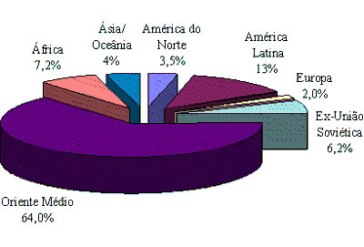 